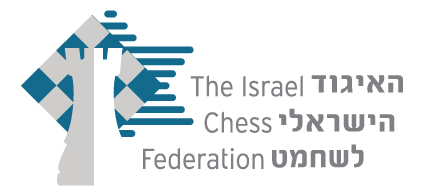 אליפות ישראל לנוער עד גיל 18 בשחמט 2017 שלום רב,הנכם מוזמנים להשתתף בגמר אליפות ישראל לנוער עד גיל 18 בשחמט. האליפות תתקיים במספר מוקדים בין 24/2-9/4, עפ"י הטבלה שלהלן.כללי התחרות העיקריים: האליפות מיועדת לבנים ולבנות שנולדו בשנים 2000-1999. לתחרות יוזמנו 10 השחקנים המובילים בשנתונים אלה בישראל (עפ"י מד כושר בינלאומי), עד למילוי 10 המקומות בגמר. התחרות תתקיים בשיטת ליגה (9 סיבובים).קצב הקרבות יהיה שעה וחצי לכל שחקן + 30 שניות  לכל מסע. לוח הזמנים: יש לוודא הרשמה באיגוד השחמט מול ליאור גל במייל עד יום א' 19/2/2017.  יש להתייצב לכל סיבוב 15 דקות לפני תחילתו. הגרלות יפורסמו באתר האיגוד.כל הזזת מועד משחק, חייבת באישור שני השחקנים ובאישור מנהל התחרות, במייל. לא ניתן לדחות סיבובים 8-9, אלא רק להקדימם. במידה ואחד השחקנים או יותר שומרי שבת, ייקבעו לו מועדים חלופיים למשחקים בסופי השבוע. מועדי הסיבובים:
זמן איחור מקסימלי בתחילת כל סיבוב: 45 דקות, לאחר פרק זמן זה ייקבע הפסד טכני למאחר. התרת שוויון נקודות: 1) ברגר; 2) התוצאה/ות בין השחקנים (במקרה של תיקו תינתן עדיפות למי ששיחק בכלים השחורים). 3) מספר משחקים בשחור; ההרשמה: באמצעות אימייל ל- liga@chessfed.org.ilלא יאוחר מיום ראשון, 19 בפברואר 2017!!לאחר מכן נפנה לממלאי המקום כדי להשלים את מספר המשתתפים לעשרה. אלה שיודעים בוודאות כי לא יירשמו לאליפות, מתבקשים להודיע לנו על כך מוקדם ככל האפשר, כדי שנוכל להקדים ולהזמין את ממלאי המקום.דמי ההשתתפות בתחרות:  180 ₪ - ניתן לשלם טלפונית במשרדי האיגוד בכרטיס אשראי.פרסים:  גביעים יוענקו לזוכים בשלושת המקומות הראשונים באליפות.הזוכה במקום הראשון יקבל תנאי שחקן מוזמן לאליפות אחת (אירופה או עולם) על פי בחירתו + 1,750 ש"ח מילגה לנסיעה לאליפות זו + קריטריון לפרוייקט מלגות "שחמטאי העתיד" + שעות אימון עם מאמן המשלחת שייצא לאליפות זו.הזוכה במקום השני יקבל תנאי שחקן מוזמן לאליפות שאליה האלוף לא נסע + 1,500 ש"ח מילגה לנסיעה לאליפות זו + קריטריון לפרוייקט מלגות אימונים "שחמטאי העתיד" + שעות אימון עם מאמן המשלחת שייצא לאליפות זו.הזוכים במקומות השלישי והרביעי זכאים לנסוע על חשבונם. במקרה שבעל הזכות לשחקן מוזמן לא משתמש בה, הזכות עוברת אליהם.הנהלת התחרות שומרת לעצמה את הזכות לערוך שינויים שיידרשו בהתאם לנסיבות.בברכה,גיל בורוחובסקי               משה קציר                 ליאור גל      מנכ"ל איגוד השחמט         יו"ר ועדת הנוער           מנהל ושופט ראשיסיבוביוםתאריךשעהמקוםכתובת1שישי24/2/201716:00מועדון השחמט כפ"סשרת 5 כפר סבא2שבת25/2/201710:15מועדון השחמט כפ"סשרת 5 כפר סבא3ראשון12/3/201710:00בית השחמט ת"אטאגור 26 ת"א4שני13/3/201710:00בית השחמט ת"אטאגור 26 ת"א5שישי24/3/201716:00מועדון השחמט כפ"סשרת 5 כפר סבא6שבת25/3/201710:15מועדון השחמט כפ"סשרת 5 כפר סבא7חמישי6/4/2017במקביל לגמרים - נוער יפורסם בהמשך8שישי7/4/2017במקביל לגמרים 9ראשון9/4/2017במקביל לגמרים 